Срок проведения независимой правовой экспертизы 3 дня.ПРОЕКТИВАНОВСКАЯ ОБЛАСТЬАДМИНИСТРАЦИЯ ЮЖСКОГО МУНИЦИПАЛЬНОГО РАЙОНАПОСТАНОВЛЕНИЕот ______________№ _____        г. Южа  О внесении изменений в приложение к постановлению Администрации Южского муниципального района от 12.11.2020 № 909-п «Об утверждении Методики расчета иного межбюджетного трансферта Южскому муниципальному району из бюджета Южского городского поселения на реализацию переданных полномочий Контрольно-счетному органу Южского муниципального района по осуществлению внешнего муниципального финансового контроля»      В соответствии с абзацем первым пункта 1 статьи 154 Бюджетного кодекса Российской Федерации, Решением Совета Южского городского поселения от 06.05.2020 № 31 «Об утверждении Порядка предоставления и расходования иных межбюджетных трансфертов из бюджета Южского городского поселения бюджету Южского муниципального района», Администрация Южского муниципального района п о с т а н о в л я е т:Внести в приложение № 1 «Методика расчета иного межбюджетного трансферта Южскому муниципальному району из бюджета Южского городского поселения на реализацию переданных полномочий Контрольно-счетному органу Южского муниципального района по осуществлению внешнего муниципального финансового контроля»  к  постановлению Администрации Южского муниципального района от 12.11.2020 № 909-п «Об утверждении Методики расчета иного межбюджетного трансферта Южскому муниципальному району из бюджета Южского городского поселения на реализацию переданных полномочий Контрольно-счетному органу Южского муниципального района по осуществлению внешнего муниципального финансового контроля» следующие изменения:1.1. Приложение № 1 изложить в следующей редакции (прилагается).      2. Настоящее постановление вступает в силу после его официального опубликования и распространяется на правоотношения, возникающие с 01.01.2021 года.       3. Опубликовать настоящее постановление на официальном сайте Администрации Южского муниципального района и в официальном издании «Правовой Вестник Южского муниципального района».Глава Южскогомуниципального района                                                             В.И. ОврашкоПриложение № 1к постановлению АдминистрацииЮжского муниципального района«Об утверждении Методики расчета иного межбюджетного трансферта Южскому муниципальному району из бюджета Южского городского поселения на реализацию переданных полномочий Контрольно-счетному органу  Южского муниципального района по осуществлению внешнего муниципального финансового контроля»от 12.11.2020 № 909-пМЕТОДИКАрасчета иного межбюджетного трансферта Южскому муниципальному району из бюджета Южского городского поселения на реализацию переданных полномочий Контрольно-счетному органу Южского муниципального района по осуществлению внешнего муниципального финансового контроля      1.Настоящая Методика устанавливает порядок определения объема финансовых средств бюджета Южского городского поселения, направленных бюджету Южского муниципального района на осуществлении части полномочий по решению вопросов местного значения, предусмотренных подпунктом 1 пункта 1 статьи 14 Федерального закона от 06.10.2003 № 131-ФЗ «Об общих принципах организации местного самоуправления в Российской Федерации» в соответствии с заключенным Соглашением.      2.Межбюджетный трансферт, передаваемый Южскому муниципальному району на осуществление части полномочий по решению вопросов местного значения в соответствии с заключенным Соглашением (далее – иной межбюджетный трансферт), предоставляется в пределах бюджетных ассигнований, предусмотренных в бюджете Южского городского поселения на соответствующий финансовый год.        3.Размер межбюджетного трансферта Южскому муниципальному району из бюджета Южского городского поселения на реализацию переданных полномочий Контрольно-счетному органу Южского муниципального района по осуществлению внешнего муниципального финансового контроля рассчитывается по следующей формуле:        R= S сум.мат.затр. * 12 месяцев, где       R – размер межбюджетного трансферта на реализацию переданных полномочий из бюджета Южского городского поселения Южскому муниципальному району;       S сум.мат.затр. – сумма материальных затрат на канцелярские расходы, связанные с организацией исполнения полномочия, в расчете на 1 месяц.       4.Межбюджетный трансферт предоставляется в соответствии со сводной бюджетной росписью расходов бюджета Южского городского поселения и в пределах лимитов бюджетных обязательств на очередной финансовый год и плановый период.       5.Перечисление межбюджетного трансферта из бюджета Южского городского поселения Южскому муниципальному району осуществляется в соответствии с Порядком, утвержденным главным распорядителем средств бюджета Южского городского поселения.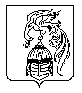 